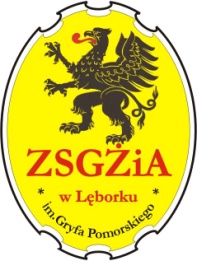 Drogi Ósmoklasisto!Kończysz szkołę podstawową i zastanawiasz się: co dalej? Sprawdź, jaką ofertę mamy dla Ciebie w ZSGŻiA w Lęborku!  Zapraszam Cię do zapoznania się z zawodami, których możesz się uczyć w naszej szkole: http://zsgzia.lebork.pl/rekrutacja/rekrutacja-kierunki//M.in. 8 zawodów do wyboru:  technik analityk, technik technologii żywności, technik żywienia i usług gastronomicznych, technik hotelarstwa, technik ekonomista, technik handlowiec, technik reklamy,technik fotografii i multimediów (nowy zawód!). Informacje możesz uzyskać również telefonicznie i mailowo: tel. stacjonarny 59 86-22-192,  tel. kom. 513 189 887, zsgzia@gmail.comHanna JanczakDyrektor ZSGŻiA im. Gryfa Pomorskiego w Lęborku DLACZEGO ZSGŻiA IM. GRYFA POMORSKIEGO W LĘBORKU?Poznaj bliżej naszą szkołę: www.zsgzia.pl Znajdziesz nas również na FB: https://link.do/kktSNNASZE ATUTY:lider jakości edukacji- Brązowa Tarcza w 2020- ranking „Perspektyw”,najlepsi uczniowie- nagradzani stypendium Prezesa  Rady Ministrów, Marszałka Województwa Pomorskiego i Starosty Lęborskiego (w 2019- łącznie 70 osób), dla najlepszego absolwenta- nagroda dyrektora szkoły: „ZŁOTA TARCZA ZSGŻiA”nowocześnie wyposażone sale dydaktyczne, specjalistyczne pracownie do praktycznej nauki zawodu, dwie HALE SPORTOWE, kompleks boisk Orlik 2012,dobrze wyposażona biblioteka szkolna i czytelnia, wsparcie pedagoga szkolnego i RZECZNIKA PRAW UCZNIA, doradztwo zawodowe w SZKOLNYM OŚRODKU KARIERY,WiFi dla uczniów,bliskość dworca PKP, PKS i centrum miasta.OFERUJEMY TAKŻE: prężnie działający Szkolny Klub Wolontariusza „AGROLIDER”,Samorząd Uczniowski mający wpływ na funkcjonowanie szkoły,lokalny punkt informacji europejskiej dla młodzieży EURODESK, ZAJĘCIA POZALEKCYJNE w zależności od potrzeb i zainteresowań uczniów, możliwość spełniania swoich pasji (np. zespół wokalnyi instrumentalny, zajęcia sportowe),KONKURSY szkolne i pozaszkolne, udział w olimpiadach przedmiotowych, zawodach sportowych, WSPÓŁPRACA Z MŁODZIEŻĄ Z KRAJÓW EUROPEJSKICH w ramach projektów międzynarodowych, WYCIECZKI przedmiotowe, krajoznawczo-turystyczne, wyjścia/wyjazdy do kina, teatru,udział w PROJEKTACH wymiany młodzieży, staży zagranicznych, rozwijających zainteresowania uczniów i in. tematyczne ZAJĘCIA z przedstawicielami instytucji edukacyjnych, zagranicznymi wolontariuszami itd.,WYKŁADY na uczelniach wyższych (WSAiB w Gdyni, Politechnika Koszalińska i in.), wyjścia/wyjazdy do zakładów pracy.WAŻNE LINKI: Kierunki- oferta: http://zsgzia.lebork.pl/rekrutacja/rekrutacja-kierunki/ Informacje o szkole: http://zsgzia.lebork.pl/rekrutacja/rekrutacja-dlaczego-my/ Regulamin rekrutacji: http://zsgzia.lebork.pl/rekrutacja/regulamin-rekrutacji/ Rekrutacja- system logowania: https://nabor-pomorze.edu.com.pl/kandydat/app/access_locked.html